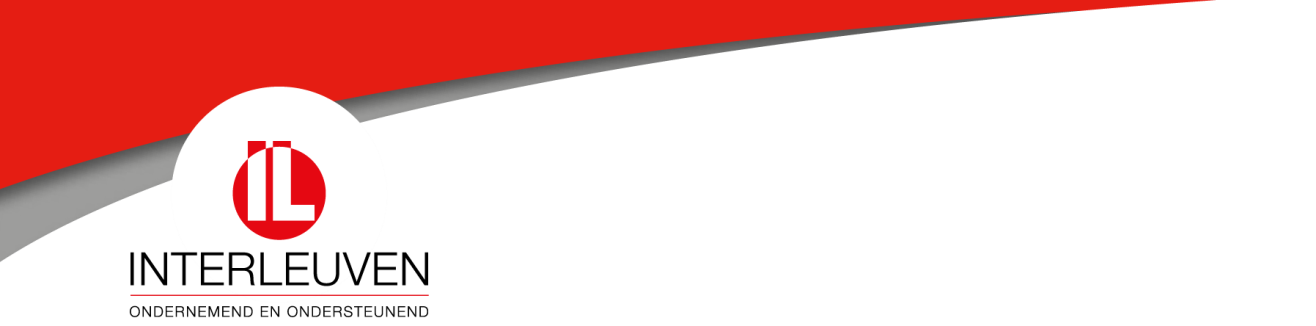 kandidaatstellingdatum vermeldenNaam bedrijf: ...............................................................................................................Adres : ........................................................................................................................Tel./fax : .....................................................................................................................E-mailadres : ...............................................................................................................Website : .....................................................................................................................Ondernemingsnummer of BTW nummer : ........................................................................Contactpersoon : ..........................................................................................................Aankruisen indien van toepassing. Meerdere antwoorden zijn mogelijk.	Aankoop bedrijfsgrond	Aankoop bedrijfsgebouwen	Huur bedrijfsgebouwen	Is het een volledig nieuwe vestiging ?	Is het een uitbreiding van een bestaande vestiging (die op de oorspronkelijke plaats behouden blijft)?	Is het een herlokalisatie ?	Waarom ?in welke omgeving wenst u zich te vestigen?	Waarom?		………concrete omschrijving van de gewenste activiteiten binnen de nieuwe bedrijvensite (zo volledig en concreet mogelijk invullen)............................................................................................................................................................................................................................................................................................................................................................................................................................................................................................................................................Aankruisen indien van toepassing.  Meerdere antwoorden zijn mogelijk.	Productie, assemblage, bewerking van fysische goederen	Lichte productie	Zware productie		........	Herstelling van fysische goederen		……….	Bouwnijverheid		……….	Niet-fysische goederenproductie (IT, prepress, reclame, callcenter, diensten, ...)		……….	Louter kantoren	met loketfunctie 	zonder loketfunctie		……….	Research		……….	Innovatie, incubatie		……….	Bedrijf met groot aandeel uit te zenden personeel		……….	Labo (in milieusector, gezondheidssector, ...)		……….	Enkel transport		……….	Enkel opslag		……….	Opslag – distributie – transport		……….	Grootschalige kleinhandel	Type grootwarenhuis (Carrefour, Colruyt, Delhaize, drankencentrale,...)	Type meubelzaak, garage, ...		……….Behoren de goederen tot het assortiment	speciality (± 1 x per jaar kopen)	shopping (± 10 x per jaar kopen +flaneren)	convenience (dagelijks kopen)	Kleinschalige kleinhandel	Type kruidenier	Type boetiek – speciaalzaak		……….Behoren de goederen tot het assortiment	speciality (± 1 x per jaar kopen)	shopping (± 10 x per jaar kopen +flaneren)	convenience (dagelijks kopen)	Groothandel		……….	Heeft u behoefte aan toonzaal	Enkel voor de ter plaatse geproduceerde goederen	Ook andere goederen		……….	Heeft u behoefte aan etalage?		……….	Wenst u zichtlocatie?		……….	U genereert particulier consumentenverkeer		……….	U veroorzaakt:	lawaai				trillingen			geur	stof				rook, uitlaatgassen		……….	Uw activiteit vergt omgevingsvergunning (milieu)	klasse 1		klasse 2		klasse 3	Zal er in de toekomst (binnen 10 jaar) een andere activiteit bijkomen ?Zo ja, welke ?		……….	Afzetmarkt in de buurt	Afzetmarkt regionaal	Afzetmarkt nationaal	Afzetmarkt internationaal		……….specifieke eisenAankruisen wat van toepassing is. Meerdere antwoorden zijn mogelijk.	Is de nabijheid van op- en afrit snelweg noodzakelijk?	Is de nabijheid van openbaar vervoer noodzakelijk?	Biedt ligging aan waterweg kansen?	Biedt ligging aan spoorweg kansen?	Hoge vloerbelasting. Welke?		………………………………………………………………………	Elektriciteit: heeft u nood aan bijzondere drijfkracht? Zo ja, hoeveel? 	…………………	Gas: heeft u een hoog of bijzonder gasverbruik? Zo ja, specificeer.	…………………	Noodzakelijke, minimale vrije hoogte? Welke? 	…………………………………………………	Minimale overspanning. Welke? 	………………………………………………………………………	Laad- en losfaciliteiten? 	………………………………………………………………………………..	Specifieke eisen naar brandveiligheid?		……….	Woongelegenheid voor conciërge noodzakelijk? Waarom?		……….	Is open bebouwing absoluut noodzakelijk? Waarom?		……….	Zijn er activiteiten die kunnen gestapeld worden? Welke?		……….Herkomstonderzoekbescherming van persoonsgegevensUw gegevens (naam contactpersoon, telefoonnummer, e-mailadres i.g.v. rechtspersoon; alle gegevens uit de aanvraag i.g.v. natuurlijk persoon-handelaar) worden opgenomen in een interne database van Interleuven, als verantwoordelijke van de verwerking, voor de verwerking van uw aanvraag. Op eenvoudig verzoek aan ondernemen@interleuven.be, worden uw gegevens hieruit verwijderd. Geanonimiseerde gegevens kunnen worden gebruikt voor een monitoring van de vraag in de regio. Gegevens Interleuven + contact DPO 			Wouter Buyckx 						informatieveiligheid@interleuven.be	     		 Indien Interleuven u geen of niet onmiddellijk een voorstel kan doen en Interleuven weet heeft van een mogelijke andere opportuniteit, kunnen deze gegevens ook worden doorgespeeld aan Intercommunale Haviland, de Provinciale Ontwikkelingsmaatschappij Vlaams-Brabant, het Agentschap Innoveren en Ondernemen, private ontwikkelaars of bedrijven/particulieren die wensen te verkopen in functie van het vinden van een geschikte locatie. Indien u dit wenst, gelieve dan volgend vakje aan te kruisen.	Interleuven mag mijn gegevens doorgeven aan voormelde derden.	Aarschot	Haacht	Linter	Begijnendijk	Herent	Lubbeek	Bekkevoort	Hoegaarden	Oud-Heverlee	Bertem	Holsbeek	Rotselaar	Bierbeek	Huldenberg	Scherpenheuvel-Zichem	Boortmeerbeek	Keerbergen	Tervuren	Boutersem	Kortenaken	Tielt-Winge	Diest	Kortenberg	Tienen	Geetbets	Landen	Tremelo	Glabbeek	Leuven	ZoutleeuwGEWENSTE TEWERKSTELLINGNuBinnen 10 jaarAantal bediendenAantal arbeidersAantal andere ....................................................................VERWACHTE VERKEERSTRAFIEK PER DAGNuBinnen 10 jaarAantal auto’s personeelAantal auto’s bezoekers/klantenAantal auto’s leveranciersAantal bestelwagens voor aanvoer grondstoffen en afvoer afgewerkt productAantal vrachtwagens voor aanvoer grondstoffen en afvoer afgewerkt productRUIMTEBEHOEFTE (ZEKER IN TE VULLEN)NuBinnen 10 jaarVloeroppervlakte voor productieruimte, atelier, werkvloerVloeroppervlakte voor onthaal, kantoren, vergaderzaal, voorzieningen voor personeelVloeroppervlakte opslag overdektOppervlakte opslag in open luchtVloeroppervlakte toonzaalTotale terreinoppervlakteHoe komt u bij Interleuven terecht? 	via de gemeente	via de website van gemeenten	via algemeen nummer Interleuven	via de website van Interleuven	via IL-medewerkers op het terrein	via het Agentschap Ondernemen	via een ander bedrijf	andere: 	………………………………